Instructions for Completing the CMS 1500 Claim FormThe Center of Medicaid and Medicare Services (CMS) form 1500 must be used to bill The form is used by Physicians and Allied Health Professionals to submit claims for medical services. All items must be completed unless otherwise noted in these instructions. A CMS 1500 with field descriptions and instructions is included in the link below:CMS 1500FieldLocationRequired Field?Description and Requirements1optionalType of Insurance1aRequiredInsured's medical card  ID Number - Enter the member's 11-digit  number as it appears on the ID card. Do not use the SSN or CIN number when billing services. If you do not know the patient's SFHP ID, you can log onto our provider portal to look up the patient's ID. (Insert instructions/link)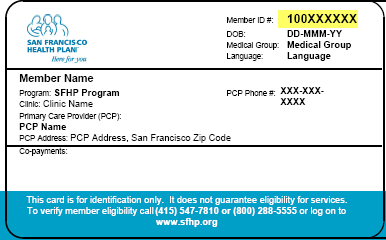 2RequiredPatient's Name - Enter the member’s name as is indicated on the ID card. When submitting claims for a newborn infant using the mother’s ID number, enter the infant’s name in Box2. Services rendered to an infant may be billed with the mother’s ID for the month of birth and the month after only. Enter “Newborn using Mother’s ID”/ “(twin a) or (twin b)” in the Reserved for Local Use field (Box 19).3RequiredPatient's Birth date - Enter member's date of birth and checkthe box for male or female.4If ApplicableInsured's Name - Not required unless billing for an infant using the Mother’s ID. See #2 above.5RequiredPatient's Address - Enter member’s complete address andtelephone number.6If ApplicablePatient's Relationship to Insured - Only Self or Child are applicable.7not requiredInsured's Address8not requiredPatient StatusCMS 1500FieldLocationRequired Field?Description and Requirements9a-dnot requiredOther Insured's Information - Name, Policy/Group Number, Employer/School Name, Insurance Plan/Program Name10a-cnot requiredPatient's Condition Relation10dnot requiredReserved For Local Use11a-bnot requiredInsured's Information - Name, Policy/Group Number, Employer/School Name, Insurance Plan/Program Name11cIf ApplicableFor Medicare/Medi-Cal crossover claims. Enter the Medicare Carrier Code.11dRequiredIs there another health benefit plan? Check Yes or No12not requiredSignature and Date13not requiredInsured's or Authorized Person's Signature14RequiredDate of Current - Illness (First Symptom) OR Injury OR Pregnancy (LMP) - Enter the date of onset of the member's illness, the date of accident/injury or the date of the last menstrual period.15not requiredIf patient had same or similar illness give first date16not requiredDates Patient Unable to Work in Current Occupation17If ApplicableName of Referring Provider or Other Source - Enter the full name of the Referring Provider. A referring/ordering provider is one who requests services for a member, such as provider consultation, diagnostic laboratory or radiological tests, physical or other therapies, pharmaceuticals or durable medical equipment.17aIf ApplicableID Number of Referring Physician - Enter State Medical License number.17bIf ApplicableNPI - Enter Referring Provider's NPI number. 18If ApplicableHospitalization Dates Related to Current Services - Enter the date of hospital admission and discharge if the services billed are related to hospitalization. If the patient has not been discharged, leave the discharge date blank.19If ApplicableReserved for Local Use - Use this area for procedures that require additional information, justification or an Emergency Certification Statement.This section may be used for an unlisted procedure code when explanation is required and clinical review is required.If modifier “-99” multiple modifiers is entered in section 24d, they should be itemized in this section. All applicable modifiers for each line item should be listed.Claims for “By Report” codes and complicatedprocedures should be detailed in this section if spaceCMS 1500FieldLocationRequired Field?Description and Requirementspermits.All multiple procedures that could be mistaken for duplicate services performed should be detailed in this section.Anesthesia start and stop times.Itemization of miscellaneous supplies, etc.20If ApplicableOutside Lab? - Check "yes" when diagnostic test was performed by any entity other that the provider billing the service. If this claim includes charges for laboratory work performed by a licensed laboratory, enter and "X". "Outside Laboratory refers to a laboratory not affiliated with the billing provider. State in Box 19 that a specimen was sent to an unaffiliated laboratory.21RequiredDiagnosis or Nature of Illness or Injury - Enter all letters and/or numbers of the ICD-9-CM code for each diagnosis, including fourth and fifth digits if present. The first diagnosislisted in section 21.1 indicates the primary reason for the service provided22not requiredMedicaid Resubmission Code23If ApplicablePrior Authorization Number - Enter prior authorization or referral number.Shaded Area Above Section 24If ApplicableUse this area for and NDC/UPN information. These must be included, if applicable.24ARequiredDates of Service - Enter the date the service was rendered in the “from” and “to” boxes in the MMDDYY format. If services were provided on only one date, they will be indicated only in the “from” column. If the services were provided on multiple dates (i.e., DME rental, hemodialysis management, radiation therapy, etc), the range of dates and number of services should be indicated. “To” date should never be greater than the date the claim is received by the Health Plan.CMS 1500FieldLocationRequired Field?Description and Requirements24BRequiredPlace of Service - Enter one code indicating where the service was rendered.- School- Homeless Shelter- Indian Health Service Free-Standing Facility 06 - Indian Health Service Provider-Based Facility 07 - Tribal 638 Free-Standing Facility08 - Tribal 638 Provider Based-Facility 11 - Office Visit- Home- Assisted Living 14 - Group Home 15 - Mobile Unit20 - Urgent Care Facility 21 - Inpatient Hospital 22 - Outpatient Hospital 23 - Emergency Room24 - Ambulatory Surgical Center 25 - Birthing Center26 - Military Treatment Facility 31 - Skilled Nursing Facility- Nursing Facility- Custodial Care Facility 34 - Hospice- Ambulance - Land- Ambulance - Air or Water50 - Federally Qualified Health Center 51 - Inpatient Psychiatric Facility52 - Psychiatric Facility Partial Hospitalization 53 - Community Mental Health Center- Intermediate Care Facility- Residential Substance Abuse Treatment Facility 56 - Psychiatric Residential Treatment Center- Mass Immunization Center- Comprehensive Inpatient Rehab Facility 62 - Comprehensive Outpatient Rehab Facility65 - End Stage Renal Disease Treatment Facility 71 - State or Local Public Health Clinic72 - Rural Health Clinic81 - Independent Laboratory 99 - Other Unlisted Facility24CIf ApplicableEmergency Indicator - Check box and attach required documentation.CMS 1500FieldLocationRequired Field?Description and Requirements24DRequiredProcedures, Services or Supplies - Enter the applicable CPT and/or HCPCS National codes in this section. Modifiers, when applicable, are listed to the right of the primary code under the column marked “modifier”. If the item is a medicalsupply, enter the two-digit manufacturer code in the modifier area after the five-digit medical supply code.24ERequiredDiagnosis Pointer - Enter the diagnosis code number from box 21 that applies to the procedure code indicated in 24D.24FRequiredCharges - Enter the charge for service in dollar amountformat. If the item is a taxable medical supply, include the applicable state and county sales tax.24GRequiredDays or Units - Enter the number of medical visits or procedures, units of anesthesia time, oxygen volume, items or units of service, etc. Do not enter a decimal point orleading zeroes. Do not leave blank as units should be at least 1.24HIf ApplicableEPSDT Family Plan - Enter code “1” or “2” if the services rendered are related to family planning (FP). Enter code “3” if the services rendered are Child Health and DisabilityPrevention (CHDP) screening related24IIf ApplicableID Qualifier - Enter “X” if billing for emergency services.24JIf ApplicableRendering Provider ID #/ NPI - Enter the Rendering Provider's NPI number25RequiredFederal Tax ID Number - Enter the Federal Tax ID for the billing provider. (Note: if vendor tax ID # is shared between two or more individual vendors, the provider must submit claims using a SFHP-issued 3-digit suffix addition to the TaxID number)26optionalPatient's Account Number -Enter the patient’s medical record number or account number in this field. This number will be reflected on Explanation of Benefits (EOB) if populated.27not requiredAccept Assignment?28RequiredTotal Charge -Enter the total for all services in dollar and cents. Do not include decimals. Do not leave blank.29If ApplicableAmount Paid - Enter the amount of payment received from the Other Health Coverage. Enter the full dollar amount and cents. Do not enter Medicare payments in this box. Do not enter decimals.30If ApplicableBalance Due - Enter the difference between the Total Charges and the Amount Paid in full dollar amount and cents. Do notenter decimals.31RequiredSignature of Physician or Supplier Including Degrees orCMS 1500FieldLocationRequired Field?Description and RequirementsCredentials -The claims must be signed and dated by the provider or a representative assigned by the provider in black pen. An original signature is required. Stamps, initials orfacsimiles are not acceptable.32RequiredService Facility Location Information - Enter the provider name. Enter the provider address, without a comma between the city and state, and a nine-digit zip code, without a hyphen. Enter the telephone number of the facility where services were rendered, if other than home or office.32aRequiredService Facility Location Information - Enter the NPI of thefacility where the services were rendered.32bIf ApplicableService Facility Location Information -Enter the Medi-Cal provider number for an atypical service facility.33RequiredBilling Provider Info & Phone # (Pay-To) - Enter the provider name. Enter the provider address, without a comma between the city and state, and a nine-digit zip code, without ahyphen. Enter the telephone number.33aRequiredBilling Provider Info & Phone # (Pay-To, NPI) - Enter the billing provider’s NPI.33bRequiredBilling Provider Info & Phone # (Pay-To) - Used for atypical providers only. Enter the Medi-Cal provider number for the billing provider.